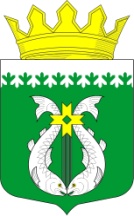 РОССИЙСКАЯ ФЕДЕРАЦИЯРЕСПУБЛИКА  КАРЕЛИЯАДМИНИСТРАЦИЯ МУНИЦИПАЛЬНОГО ОБРАЗОВАНИЯ "СУОЯРВСКИЙ РАЙОН"РАСПОРЯЖЕНИЕ        13.01.2021				                                                                         № 6 О проведении рейдовых мероприятий  за соблюдением требований законодательства в области торговой деятельности на территории Суоярвского городского поселенияВ целях осуществления контроля за соблюдением требований законодательства в области торговой деятельности  и выявлением нарушений в  схеме размещения нестационарных торговых объектов на территории Суоярвского городского поселения, утвержденной постановлением Администрации муниципального образования «Суоярвский район» от 11.08.2020 N 606,  руководствуясь  Федеральным законом от 06.10.2003 N 131-ФЗ "Об общих принципах организации местного самоуправления в Российской Федерации", Федеральным законом от 26.12.2008 N 294-ФЗ "О защите прав юридических лиц и индивидуальных предпринимателей при осуществлении государственного контроля (надзора) и муниципального контроля", Федеральным законом от 28.12.2009 N 381-ФЗ "Об основах государственного регулирования торговой деятельности в Российской Федерации":1. Организовать и провести с 14 января по 31 марта 2021 года рейдовые мероприятия по соблюдению требований законодательства в области торговой деятельности на территории Суоярвского городского поселения.2. Назначить ответственным за проведение рейдовых мероприятий по соблюдению требований законодательства в области торговой деятельности на территории Суоярвского городского поселения  Циблакову Надежду Александровну, начальника отдела по развитию предпринимательства и инвестиционной политики администрации муниципального образования «Суоярвский район».3. Разместить настоящее распоряжение  на  официальном  сайте  администрации муниципального образования  «Суоярвский  район» в информационно-телекоммуникационной сети «Интернет» и в газете «Суоярвский вестник». 	4. Контроль за исполнением настоящего распоряжения оставляю за собой.Глава Администрации 								     Р.В. ПетровРазослать: Дело, отдел по развитию предпринимательства и инвестиционной политики